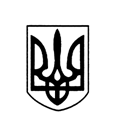 ВАСИЛІВСЬКА МІСЬКА РАДА ЗАПОРІЗЬКОЇ ОБЛАСТІР О З П О Р Я Д Ж Е Н Н ЯМІСЬКОГО ГОЛОВИ 07 грудня  2021                                                                                           № 254Про матеріальну відповідальністьза збереження автомобіля Керуючись статтею 42 Закону України «Про місцеве самоврядування в Україні»,ЗОБОВ’ЯЗУЮ: 1. Покласти матеріальну відповідальність за збереження автомобіля марки ЗАЗ, моделі VIDA, реєстраційний номер АР 4332 ЕІ на першого заступника міського голови з питань діяльності виконавчих органів ради Калініна Дениса Сергійовича  з 07 грудня 2021 року (на період лікарняного водія автотранспортних засобів відділу бухгалтерського обліку, звітності та господарських питань, апарату Василівської міської ради Довженка О.В.).Міський голова                                                                        Сергій  КАЛІМАН